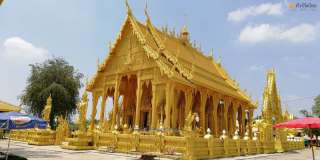 Incredible Temples Including River Cruise Day Trip           
Wonderful Tour Of  The Temples - Village Life - River Cruise
(2,700.- Baht / Per Person) Min 2 PaxDestination   :  Chachoengsao ProvinceTour Duration :  Everyday  07:30 a.m. until approximately 06:00 p.m.Start and End : The Trip start from Bangkok, and return to Bangkok.Suitable For : Couple, Family, Single Travel07:30 a.m. Pick up from your hotel in Bangkok and take a journey back through the old time. 

09:30 a.m. Stop en route at a 100 year old canal side market Talad  Klong  Suan,  the traditional market on the banks of Prawet Burirom Canal that's being going for more than a century spreading over Samut Prakhan Province and Chachoengsao Province, where you will be impresses with their simple lifestyle. 

Walking through the market you can see and feel the rural way of life of olden Thailand. Klongsuan Market offers not only the nostalgic ambience of Thailand’s past, but also charming wooden shop houses selling vintage items and tasty local foods.

10:45 a.m. Our next stop is to Wat Saman Rattanaram where you can see The World’s Largest Giant Reclining  Ganesha. It is 16 meters high and 22 meters long. Ganesha is a Hindu deity and has an elephant head and four arms. 

There are thirty two popular iconographic forms of Ganesha and all of them can be seen around the base of this  Reclining  Ganesha. 

This is an interesting mix of Religion. It doesn't like the other temples in Thailand. There're a lot of greatest god of all and a lot of products here such as food, souvenirs, and amulets. 

Back to the vehicle and get cool bottled water and refreshing towel from our guide to clean-up your sweat.

12:30 p.m. We will take lunch a delicious meal will be set up at a local restaurant.

01:45 p.m. Then  take  a  leisure  boat  trip  along  Bang  Pakong  River  around  Koh  Lad. Enjoy the boat slow  goes, enjoy the peaceful atmosphere with greenery and riverside life on both sides, observing people on the river bank, an agriculture homeland of Chacherngsao. 

A boat tour on the Bang Pakong River departs from the pier of local restaurant while visitors can admire the nature and views on the river banks, as well as houses in the Thai lifestyle. Interesting and important places that visitors can see along the boat trip.

02:45 p.m. Disembark at Wat Po Bangkla. Continue to meet Giant Golden-crowned Flying  Fox , Fruit Bat, World's  Largest Bat and Endangered. The trees within this peaceful temple are the home for thousands of fruit bats. During the day, they cling upside down off the branches of the trees, but at dark, they wake and leave to search for food. 

03:00 p.m. Continue to Wat Paknam Jolo. This is believed to be the only temple in Thailand that they have painted gold. When you arrive at  the temple is advisable to walk around the  golden chapel first as there is so much to see and take in. Don’t forget to go inside as it is just as beautiful on the inside.

03:30 p.m. Our final stop in Chachoengsao is Muban Namtan Sot, the palm sap village and the sole production source of ready-to-drink palm sap and taste local palm juice in the East. 

04:00 p.m. Your tour ends with wonderful memories with us and transfer back to your hotel in Bangkok approximately 06:00 p.m.Price Include : Licensed English Speaking Naturalist Tour Guide.Transportation all tour by comfortable minivan, vehicle or car.We also provide Passengers Insurance Travel Planning Services For Every Traveler.Lunch a delicious meal will be set up at a local restaurant including bottled water excluded soft drinks.We provide bottled water, refreshing towel, raincoats and first aid kit but you may like to bring your own, 
especially if you are allergic to certain drugs, or want added items.   Price Exclude :Personal ExpenseService charge 3.5% for paying by credit card chargeAll optional tourPersonal expenses such as drinks, tip etc.Other service not mentioned in the programMealThings To Bring  :Camera, Hat or Cap, Personal Medicine, Sunscreen Lotion, Sunglasses.*PRICE AND ITINERARY ARE SUBJECT TO CHANGE WITHOUT PRIOR NOTICE*